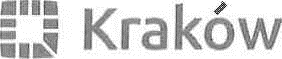 REGULAMINBIEGU SZTAFETOWEGO O SZABLĘ KPT. ANTONIEGO STAWARZATermin zawodów: 	27 października 2022 r., godzina 11:00 Miejsce zawodów: 	Stadion Międzyszkolnego Ośrodka Sportowego Kraków „Zachód”         			pl. Na Groblach 23, 31-101 Kraków Organizator: 		Urząd Miasta Krakowa i Zarząd Infrastruktury Sportowej Realizator: 		Międzyszkolny Ośrodek Sportowy Kraków „Zachód”pl. Na Groblach 23, 31-101 Kraków Cel Biegu: 		uczczenie rocznicy wyzwolenia Krakowa spod władzy zaborczejZASADY OGÓLNEW biegu sztafetowym mają prawo uczestniczyć sztafety wszystkich krakowskich samodzielnych samorządowych liceów ogólnokształcących, które zgłosiły się do biegu w terminie do 14 października 2022 r. na adres sekretariat@mos-zachod.pl (potwierdzenie chęci udziału w biegu w formie wiadomości e- mail).W reprezentacji każdego z liceów udział bierze sztafeta w składzie dwóch dziewcząt 
i dwóch chłopców. Należy zgłosić także zawodników rezerwowych (2 osoby, w tym: 
1 dziewczyna, 1 chłopiec), którzy będą mogli wziąć udział w zawodach, w przypadku nagłych niedyspozycji zawodnika podstawowego.Zawody rozgrywane są na stadionie lekkoatletycznym Międzyszkolnego Ośrodka Sportowego Kraków „Zachód”, pl. Na Groblach 23, 31-101 Kraków.  Kolejność zawodników startujących w sztafecie: 1-dziewczyna, 2-chłopiec, 
3-dziewczyna, 4-chłopiecUczestnicy biegu biorą udział w zawodach na podstawie zbiorowej listy dostarczonej przez szkołę zgłaszającą. W zgłoszeniu należy podać: imię i nazwisko; datę urodzenia; klasę, do której uczęszcza uczeń oraz imię i nazwisko opiekuna. Skan zgłoszenia należy przesłać do Organizatora do dnia 14 października 2022 r. na adres sekretariat@mos-zachod.pl, natomiast oryginał przekazać w dniu zawodów do biura zawodów. Zawodnicy zobowiązani są zabrać ze sobą w dniu zawodów dokument tożsamości (legitymację szkolną). Zgłoszenia wypełnione są na dokumencie, który stanowi Załącznik nr 1 do niniejszego regulaminu.Zawodnicy niepełnoletni (do lat 18) biorą udział w zawodach wyłącznie za pisemną zgodą rodziców (opiekunów prawnych). Warunkiem dopuszczenia zawodników do startu jest wypełnione oświadczenie (Zał. nr 2 do niniejszego regulaminu) przez każdego uczestnika Biegu, dotyczącego stanu zdrowia pozwalającego na udział w zawodach na własną odpowiedzialność. Zawodnicy niepełnoletni (do lat 18) przedstawiają oświadczenia podpisane wyłącznie przez rodziców (opiekunów prawnych). Opiekun grupy zobowiązany jest dostarczyć oświadczenia do Organizatora najpóźniej w dniu zawodów. Brak oświadczenia wyklucza zawodnika ze startu 
w Biegu.Zawodniczki i zawodnicy zbierają się na stadionie Międzyszkolnego Ośrodka Sportowego Kraków Zachód, pl. Na Groblach 23, o godz. 10:00. Do dyspozycji zawodników przygotowane zostaną szatnie. Opiekun każdej z reprezentacji zobowiązany jest przeprowadzić rozgrzewkę swych podopiecznych we własnym zakresie.Pierwszy bieg rozpoczyna się o godzinie 11:00.Trasa sztafety biegnie po bieżni (4 x 600 m). Każdy z uczestników sztafety ma do pokonania 2 okrążenia bieżni (2 x 300 m).Bieg rozegrany zostanie w seriach na czas.Czas uzyskany przez sztafetę to suma czasów uzyskanych przez poszczególnych zawodników.Zmiana zawodników musi zostać przeprowadzona w strefie zmian.Upuszczenie pałeczki przez zawodniczkę/zawodnika nie powoduje jego dyskwalifikacji, pod warunkiem, że zawodniczka/zawodnik podniesie ją w trakcie biegu samodzielnie (nie utrudniając biegu innej sztafecie) i ukończy bieg z pałeczką sztafetową.Zespół musi ukończyć bieg z pałeczką sztafetową.W przypadku bardzo niesprzyjających warunków atmosferycznych Organizator zastrzega sobie możliwość odwołania biegu w trosce o zdrowie zawodników.Biegi odbędą się przy zastosowaniu elektronicznego pomiaru czasu całego zespołu.NAGRODYOrganizator przewiduje następujące nagrody:1 miejsce – nagroda główna - pamiątkowa szabla kpt. Antoniego Stawarza – ufundowana przez Przewodniczącego Rady Miasta Krakowa Rafała Komarewicza, nagrody indywidualne dla zawodników – ufundowane przez Prezydenta Miasta Krakowa Jacka Majchrowskiego, medale – ufundowane przez Międzyszkolny Ośrodek Sportowy Kraków „Zachód”2 miejsce – puchar – ufundowany przez Zarząd Infrastruktury Sportowej, nagrody indywidualne dla zawodników – ufundowane przez Prezydenta Miasta Krakowa Jacka Majchrowskiego, medale – ufundowane przez Międzyszkolny Ośrodek Sportowy Kraków „Zachód”3 miejsce – puchar – ufundowany przez Zarząd Infrastruktury Sportowej, nagrody indywidualne dla zawodników – ufundowane przez Prezydenta Miasta Krakowa Jacka Majchrowskiego, medale – ufundowane przez Międzyszkolny Ośrodek Sportowy Kraków „Zachód”.Ceremonia dekoracji 3. najlepszych zespołów będzie miała miejsce pomiędzy godziną 12:00 a 13:00 na stadionie MOS „Zachód”.INFORMACJA ADMINISTRATORA O PRZETWARZANIU DANYCH OSOBOWYCHZgodnie z art. 13 ust. 1 i 2 unijnego ogólnego rozporządzenia o ochronie danych informujemy, że administratorem, czyli podmiotem decydującym o tym, jak będą wykorzystywane dane osobowe uczestników Biegu jest Międzyszkolny Ośrodek Sportowy Kraków Zachód, pl. Na Groblach 23, 31-101 Kraków. Dane osobowe będą przetwarzane przez Organizatora i Realizatora Biegu w celu przeprowadzenia zawodów zgodnie z niniejszym Regulaminem oraz uhonorowania wyróżnionych uczestników nagrodami i publikacji komunikatów po zakończeniu zawodów.Osoba podająca dane osobowe niezbędne do przeprowadzenia Biegu zgodnie 
z zapisami niniejszego Regulaminu ma prawo:w dowolnym momencie wycofać swoją zgodę na przetwarzanie danych osobowych, przy czym jej wycofanie nie wpływa na zgodność z prawem przetwarzania, którego dokonano na podstawie tejże zgody przed jej wycofaniem, do żądania od administratora dostępu do swoich danych osobowych, ich sprostowania, usunięcia lub ograniczenia przetwarzania, do wniesienia skargi do organu nadzorczego, którym jest Prezes Urzędu Ochrony Danych Osobowych.Dane osobowe uczestników Biegu będą przechowywane przez okres 5 lat od dnia przeprowadzenia biegu.Dane osobowe uczestników Biegu nie podlegają zautomatyzowanemu systemowi podejmowania decyzji.Kategorie przetwarzanych danych:data urodzenia,klasa (oddział szkolny),imiona i nazwiska rodziców / opiekunów prawnych.Źródłem pochodzenia danych jest informacja rodziców / opiekunów prawnych.Odbiorcą danych osobowych jest Organizator i Realizator, osoby, których dane dotyczą, podmioty przetwarzające, osoby trzecie.Podanie danych osobowych ma charakter dobrowolny.Konsekwencją niepodania danych osobowych lub wycofania zgody na ich przetwarzanie jest brak możliwości udziału w Biegu.Administrator nie przewiduje profilowania na podstawie podanych danych osobowych.Podstawę prawną przetwarzania danych stanowi art. 6 ust. 1 lit. a) rozporządzenia Parlamentu Europejskiego i Rady (UE) 2016/679 z dnia 27 kwietnia 2016 r. w sprawie ochrony osób fizycznych w związku z przetwarzaniem danych osobowych i w sprawie swobodnego przepływu takich danych oraz uchylenia dyrektywy 95/46/WE (ogólne rozporządzenie o ochronie danych) (Dz. Urz. UE L 119 z 04.05.2016, str. 1), tzn. dane będą przetwarzane na podstawie zgody zainteresowanej osoby.Dane kontaktowe Inspektora Ochrony Danych, adres e-mail: inspektor5@mjo.krakow.pl POSTANOWIENIA KOŃCOWEWszyscy uczestnicy biegu startują w strojach i obuwiu sportowym. Możliwy jest start w obuwiu przeznaczonym do biegu po bieżni tartanowej z tzw. kolcami.Organizatorzy nie biorą odpowiedzialności za wypadki spowodowane złym stanem zdrowia startujących. Opiekunowie zobowiązują się do wyselekcjonowania zawodników, których poziom wytrenowania pozwala przebiec wyznaczony dystans 
w formie rywalizacji sportowej.Uczestnicy imprezy ubezpieczeni są we własnym zakresie.Uczestnicy zawodów wyrażają zgodę na publikację wizerunku uzyskanego podczas imprezy w materiałach związanych z publikacjami MOS „Zachód” oraz Urzędu Miasta Krakowa. Obsadę sędziowską podczas zawodów zapewnia Realizator.Realizator zapewnia opiekę medyczną.Koszty związane z przeprowadzeniem imprezy pokrywa Organizator. Koszty dojazdu pokrywają uczestnicy we własnym zakresie.Organizator nie ponosi odpowiedzialności za straty materialne powstałe w trakcie trwania imprezy.Wszystkie sprawy sporne wynikłe podczas zawodów rozstrzygać będzie sędzia główny zawodów.Organizator zastrzega sobie prawo ostatecznej interpretacji niniejszego regulaminu.Dodatkowe pytania dotyczące imprezy, zgłoszeń należy kierować do:Dyrektora MOS Kraków „Zachód” Pani Edyty Krauss tel.:12 4221221, e-mail.: dyrektor@mos-zachod.pl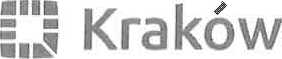 Oświadczam, że:zapoznałem (-am) się z Regulaminem biegu i akceptuję jego postanowienia,zapoznałem (-am) się z treścią informacji administratora o przetwarzaniu danych osobowych, zawartej w Regulaminie biegu sztafetowego i jest ona dla mnie zrozumiała,wyrażam zgodę na przetwarzanie danych osobowych ucznia przez Organizatora i Realizatora Biegu w zakresie i celu opisanym w Regulaminie zawodówKraków, dnia	2022 rokuOświadczenieZawodniczka/zawodnik	reprezentant Liceum	zgłoszony do udziału w „Biegu sztafetowego o szablę kpt. Antoniego Stawarza” – Kraków, 27.10.2022 r.; jego stan zdrowia pozwala na udział w zawodach na własną/moją* odpowiedzialność.(podpis zawodnika**)                                                                                              (podpis rodzica / opiekuna prawnego )Oświadczam, że:zapoznałem (-am) się z Regulaminem biegu i akceptuję jego postanowienia,zapoznałem (-am) się z treścią informacji administratora o przetwarzaniu danych osobowych, zawartej w Regulaminie biegu sztafetowego i jest ona dla mnie zrozumiała,wyrażam zgodę na przetwarzanie moich/mojego dziecka danych osobowych przez Organizatora i Realizatora Biegu w zakresie i celu opisanym w Regulaminie zawodów.wyrażam zgodę / nie wyrażam zgody* na nieodpłatne wykorzystanie wizerunku mojego/mojego dziecka w publikacjach Urzędu Miasta Krakowa, a w szczególności wykorzystania zdjęć i nagrań z wizerunkiem dziecka w materiałach promocyjnych.Kraków, dnia	2022 roku(podpis zawodnika**)	(podpis rodzica / opiekuna prawnego )*	- niepotrzebne skreślić** - podpisuje zawodnik pełnoletni lub rodzic zawodnika do 18 roku życiaMiędzyszkolny Ośrodek Sportowy Kraków „Zachód”tel./fax +48 12 422 12 21sekretariat@mos-zachod.pl31-101 Kraków, pl. Na Groblach 23www.mos-zachod.pl